Жаилганова Гульгиза Азыкановна - учитель изобразительного искусства и черчения первой категории ГКУ «Уланская средняя школа» Сандыктауского района, Акмолинской областиУрок изобразительного искусства в  5 классе       Самоанализ урока.Урок изобразительного искусства в 5 класса. В классе 7 учащихся, на уроке присутствовали все. Учащиеся класса мотивированы к учебе. Тема. Материалы и техника рисунка: карандаш, ручка, фломастер, уголь, пастель, мелки. Цели: закрепить знания учащихся о общих и характерных чертах рисования живых организмов; формирование знаний учащихся о материалах и технике рисунка; способствовать развитию навыков работы на плоскости  графическими материалами;  способствовать развитию критического мышления учащихся, через выразительные средства рисунка; способствовать созданию благоприятного психологического климата в классе; способствовать развитию у учащихся умение  понятно и грамотно излагать свои мысли устно и на плоскости; создать условия для воспитания эстетического вкуса, аккуратности и доброжелательного отношения к окружающим. В конце урока учащиеся должны показать результат:  приобретения знаний  о выразительных средствах графики; приобретения  навыков критического мышления; закрепления на практике законы композиции и перспективы; продолжения развития коммуникативных умений; приобретение навыков взаимооценивания по критериям.Тип урока – стандартный. Методы урока – диалог, беседа, практика. Формы урока – работа в группе, паре, индивидуальная. Использованы на уроке материал и оборудование - компьютер,   смайлики,  альбом, цветные карандаши, иллюстрации работ художников, рисунки детей, схемы. Ключевые идеи урока: рисунок, плоскость,  идея, целостность, красота, материалы и техника. Начался урок с психологического настроя, для того чтобы определить настроение учащихся и мотивировать их к учебному процессу.Урок построен по стадиям и с учетом возрастных особенностей.  Стадия вызова – принятие правил урока, критерий оценивания (ОдО),  составление диаграммы Венна (КМ), ознакомление с темой и целью урока, разделение на малые группы по теплым и холодным цветам (НПО). Стадия осмысления – изложение темы урока в краткой и доступной форме. Физминутка-разминка «Установить соответствие» по теплым и холодным цветам (ВО, УиЛ). Последний этап урока – рефлексия. Закрепление теории темы урока – дети работали в малых группах (НПО, УиЛ, ТиО). Практика – закрепление теории рисование «Спортивные состязания»  - работа в паре (НП, ТиО), демонстрация рисунков и слайдов спортивных игр (ИКТ). Напоминание о критериях оценивания (ОдО). Рисование с музыкальным сопровождением (ИКТ). Итог урока – выставление рисунков для взаимооценивания по критериям (ОдО - суммативное), оценки ставятся согласованно. Учащиеся делают для себя выводы с урока: стикерами указывают, какая часть урока понравилась, на дереве яблони по цвету яблок определяют уровень освоенности урока (самооценивание): зеленое – плохо понял, желтое – хорошо понял, красное – все понял. Запись домашнего задания в дневники. Оценки за урок: «5»-4, «4»-3, «3»- .Стадия вызова – диаграмма Венна                             Практическая работа – работа в паре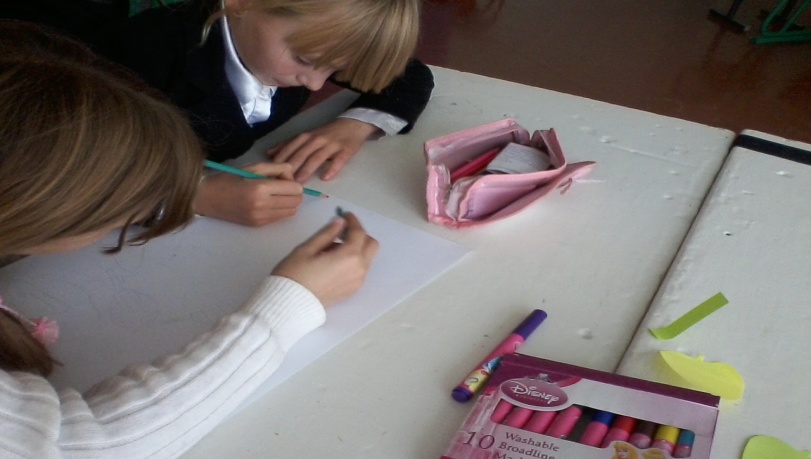 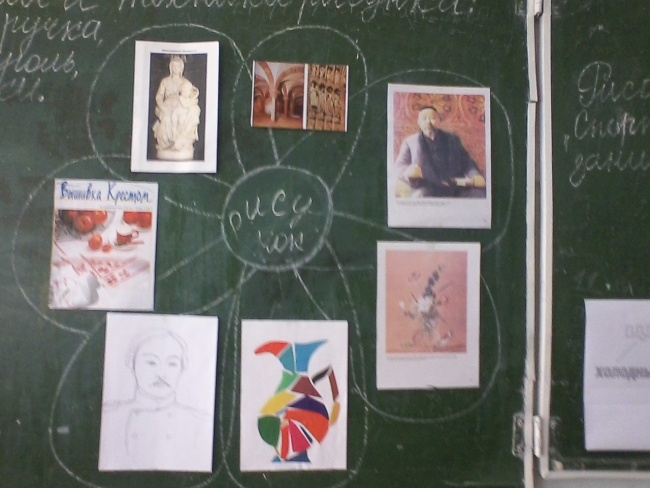 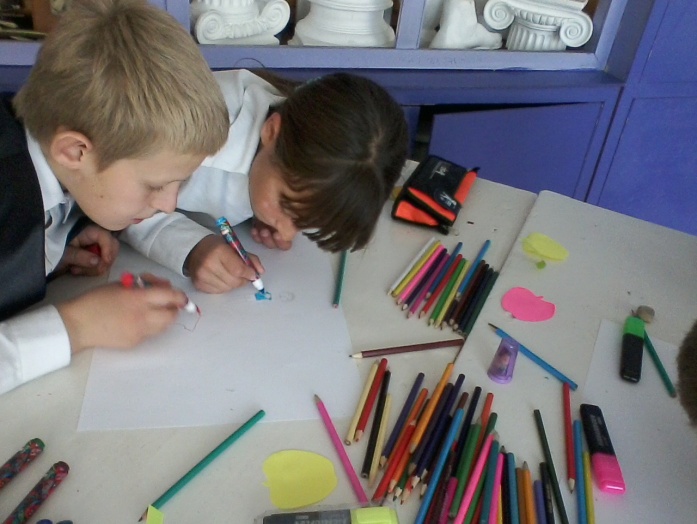 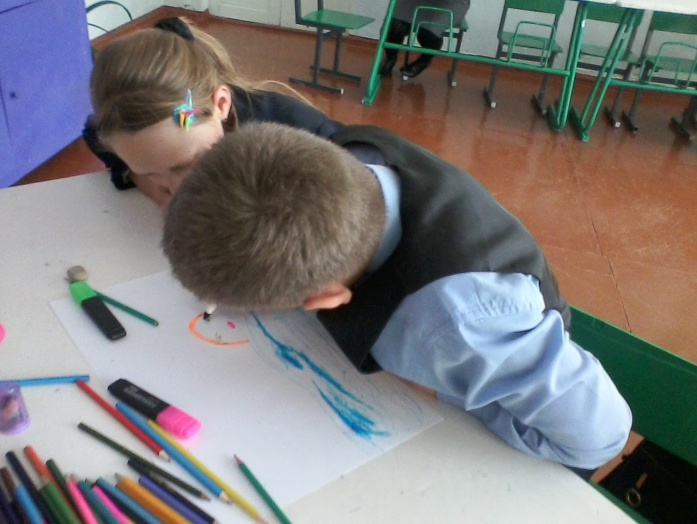 Рефлексия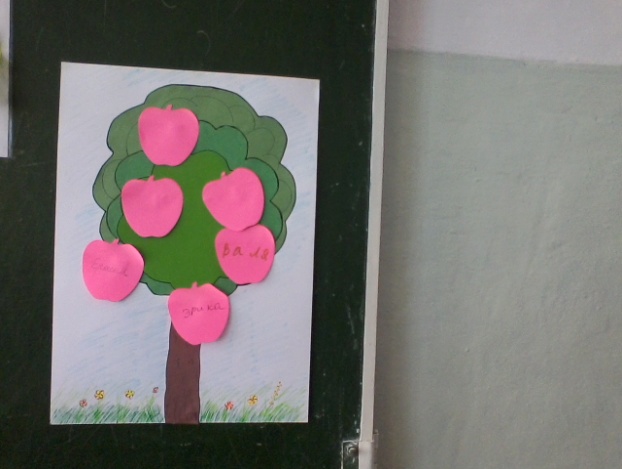 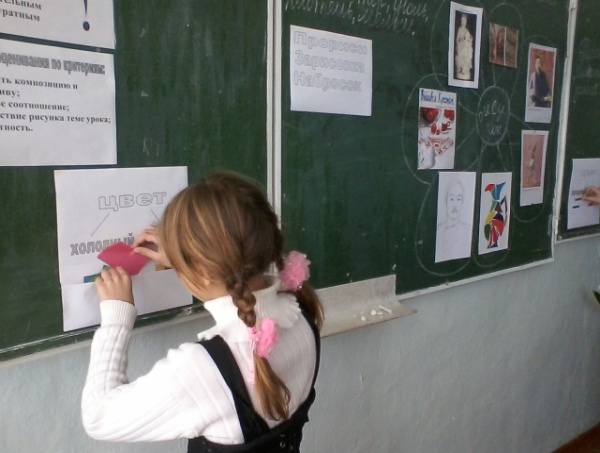 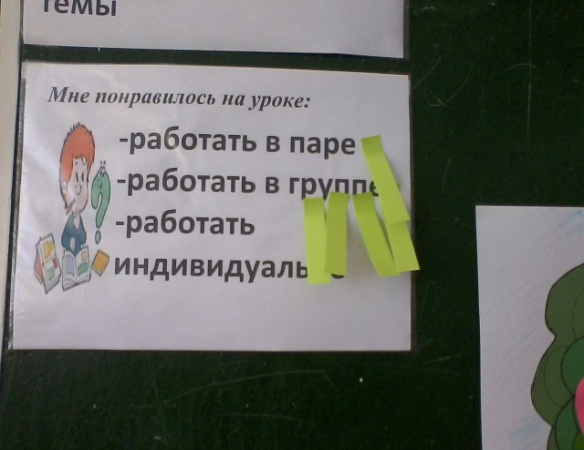 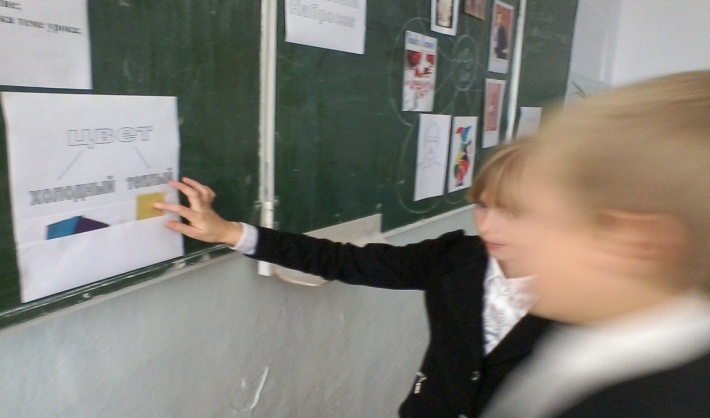 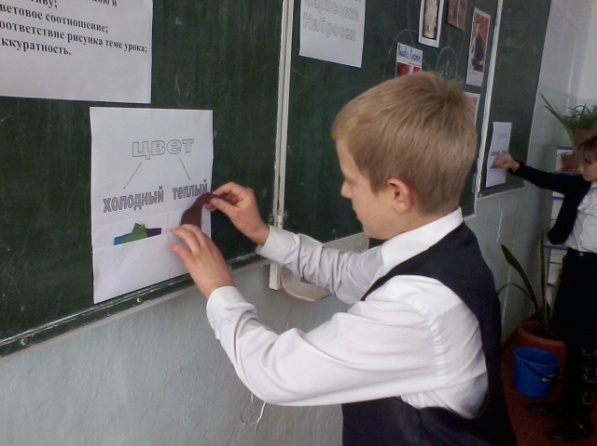 Тема урокаТема урокаТема урока   Материалы и техника рисунка: карандаш, ручка, фломастер, уголь, пастель, мелки.   Материалы и техника рисунка: карандаш, ручка, фломастер, уголь, пастель, мелки.Цели Цели Цели - закрепить знания учащихся о общих и характерных чертах рисования живых организмов;- формирование знаний учащихся о материалах и технике рисунка;- способствовать развитию навыков работы на плоскости  графическими материалами; - способствовать развитию критического мышления учащихся, через выразительные средства рисунка;- способствовать созданию благоприятного психологического климата в классе;- способствовать развитию у учащихся умение  понятно и грамотно излагать свои мысли устно и на плоскости;- создать условия для воспитания эстетического вкуса, аккуратности и доброжелательного отношения к окружающим.- закрепить знания учащихся о общих и характерных чертах рисования живых организмов;- формирование знаний учащихся о материалах и технике рисунка;- способствовать развитию навыков работы на плоскости  графическими материалами; - способствовать развитию критического мышления учащихся, через выразительные средства рисунка;- способствовать созданию благоприятного психологического климата в классе;- способствовать развитию у учащихся умение  понятно и грамотно излагать свои мысли устно и на плоскости;- создать условия для воспитания эстетического вкуса, аккуратности и доброжелательного отношения к окружающим.Результат обученияРезультат обученияРезультат обученияПо окончании урока учащиеся:-  приобретут знания  о выразительные средствах графики; - приобретут навыки критического мышления;- закрепят на практике законы композиции и перспективы;- продолжат развитие коммуникативных умений;- приобретут навыки взаимооценивания по критериям.По окончании урока учащиеся:-  приобретут знания  о выразительные средствах графики; - приобретут навыки критического мышления;- закрепят на практике законы композиции и перспективы;- продолжат развитие коммуникативных умений;- приобретут навыки взаимооценивания по критериям.Ключевые идеиКлючевые идеиКлючевые идеи   Рисунок, плоскость,  идея, целостность, красота, материалы и техника.     Рисунок, плоскость,  идея, целостность, красота, материалы и техника.  Материалы и оборудованияМатериалы и оборудованияМатериалы и оборудованияКомпьютер,   смайлики,  альбом, цветные карандаши, иллюстрации работ художников, рисунки детей, схемыКомпьютер,   смайлики,  альбом, цветные карандаши, иллюстрации работ художников, рисунки детей, схемыХод урокаХод урокаЭтапы проведения урокаАтмосфера в классеАтмосфера в классеДействия учителя и действия учащихсяКабинет подготовлен для проведения урокаКабинет подготовлен для проведения урокаДо начала урока  проверить готовность к уроку учащихся.Приветствие, психологический настрой1,2 мин.Доброжелательность, взаимоподдержкаДоброжелательность, взаимоподдержкаУчащимся выбрать смайлики: с каким настроением они пришли на урок?Ознакомление с темой и целью урока1 минДоброжелательный настрой учителя на успехДоброжелательный настрой учителя на успехДеление класса на малые группы по цветам: теплые и холодные.Стадия вызова Принятие правил урока1,2 минЗаинтересованность, активность учащихся. Комфортность в классеЗаинтересованность, активность учащихся. Комфортность в классеСоздать рабочую атмосферу.  Повторить  правила урока.Пункты правил были предложены учителем и учащимися.   Напомнить – каждый присутствующий несет ответственность за исполнение данных правил. Разработать правила оценивания по критериям: - соблюдать композицию и перспективу;- цветовое соотношение;- соответствие рисунка теме урока;- аккуратность.Стадия вызова «Мозговой штурм»3 минАктивное взаимодействие учителя и учащихсяАктивное взаимодействие учителя и учащихся Что является основой всех произведений искусства (рисунок)? Сделать вывод по иллюстрациям произведений искусства в виде диаграммы Венна.Стадия осмысленияРассказ учителя о материалах и технике рисунка5 минДоброжелательный тон учителяДоброжелательный тон учителяУчитель – донести в доступной форме новую тему.Основа всех  изображений – рисунок.  Основа графики, вида ИЗО – рисунок. Материалы рисунка:  карандаш, ручка, фломастер, уголь, пастель, мелки. Техника рисунка: Прориси – подобие трафарета, использовали  для иконописи; Зарисовка- длительное, поэтапное изображение по правилам  построения изображения на плоскости;Манера исполнения: штрих, пятно, линия, затушевка.Набросок – быстрая зарисовка натуры, с полным представлением о наблюдаемой натуры;Объяснение по схеме.Рефлексия Работа в группе2 минДоброжелательный тон учителяДоброжелательный тон учителяВопрос учителя: Что является   манерой исполнения рисунка? (штрих, пятно, линия, затушевка)  Рефлексия Работа в группе2 мин Внимательность к отвечающим Внимательность к отвечающимОбсудить и ответить на вопросы:  Почему нам необходимо знать технику исполнения графики? Физминутка- разминка  «Установить соответствие»: схема  холодные и теплые цветаКрасный, желтый, синий, зеленый, черный, голубой, коричневый.  Практика   25 минАктивность учащихсяАктивность учащихся  Рисование «Спортивные состязания». Напомнить - рисование по критериям оцениванияИтог урока4 минДружеская атмосфераДружеская атмосфераСпасибо за сотрудничество! Было очень приятно работать с вами! Что нового вы узнали на уроке? Полезна ли вам новая информация, почему?  - работы выставляются на выставку для оценивания. Учащиеся взаимооценивают работы по критериям;- стикерами определить какая часть урока была наиболее интересна и почему; - стикерами в форме яблок показать уровень освоенности материала урока: зеленое – плохо понял, желтое – хорошо понял, красное – все понял. Д\З4 минНабросок карандашом домашнего животного 